О внесении изменений в постановление администрации муниципального района Пестравский от 06.11.2013г. №1007 «Об утверждении муниципальной программы «Устойчивое развитие сельских территорий муниципального района Пестравский  Самарской области на 2014-2017 годы и на период до 2020 года»В связи с изменением объема финансирования, руководствуясь статьями 41, 43 Устава муниципального района Пестравский, администрация муниципального района Пестравский ПОСТАНОВЛЯЕТ:Внести в приложение к постановлению администрации муниципального района Пестравский от 06.11.2013г. №1007 «Об утверждении муниципальной программы «Устойчивое развитие сельских территорий муниципального района Пестравский Самарской области на 2014-2017 годы и на период до 2020 года» (далее - Программа)  следующие изменения:в паспорте Программы:в разделе «Важнейшие целевые индикаторы программы»: - цифры «33255» заменить цифрами « 17292», - цифры «21159» заменить цифрами « 10488». в разделе «Объемы и источники финансирования Программы»:- цифры «923,104» заменить цифрами «999,104»;- цифры «275,731» заменить цифрами « 395,811»;- цифры «598,118» заменить цифрами  «560,2675»;- цифры «49,255» заменить цифрами «43,0255».1.1.3 в разделе «Ожидаемые результаты реализации Программы и показатели ее социально-экономической эффективности»:         - цифры «613» заменить цифрами «318»;          - цифры «389» заменить цифрами «192». 1.2  таблицы 9, 10, 11, 12, 13, 17 к Программе, изложить в новой редакции, согласно приложениям 1, 2, 3, 4, 5, 6 к настоящему постановлению.Опубликовать данное постановление в районной газете "Степь" и разместить на официальном Интернет-сайте муниципального района Пестравский.Контроль за исполнением настоящего постановления возложить на первого заместителя Главы муниципального района Пестравский (Имангулов А.В.).Глава муниципального района Пестравский                                                                                      А.П.ЛюбаевЗавацких 22588  Приложение 1 к постановлению администрации муниципального района ПестравскийСамарской областиот______________№_____________Таблица 9Целевые индикаторы и  показатели  ПрограммыПриложение 2 к постановлению администрации муниципального района ПестравскийСамарской областиот______________№_____________Таблица 10Реализация проектов комплексного обустройства площадок под компактную жилищную застройку в сельских поселениях муниципального района ПестравскийПриложение 3 к постановлению администрации муниципального района ПестравскийСамарской областиот______________№_____________Таблица 11Реализация мероприятийпо обеспечению жильем граждан, проживающих в сельских поселениях муниципального района Пестравский, в том числе молодых семей и молодых специалистов Приложение 4 к постановлению администрации муниципального района ПестравскийСамарской области от______________№_____________Таблица 12Реализация мероприятий по обеспечению объектами социальной инфраструктуры на территории сельских поселений муниципального района ПестравскийПриложение 5 к постановлению администрации муниципального района ПестравскийСамарской областиот______________№_____________Таблица 13Реализация мероприятий по обеспечению объектами инженерной инфраструктуры на территории сельских поселений муниципального района ПестравскийПриложение 6 к постановлению администрации муниципального района ПестравскийСамарской областиот______________№_____________Таблица 17Объемы и источники финансирования мероприятий Программы в 2014-2020 годах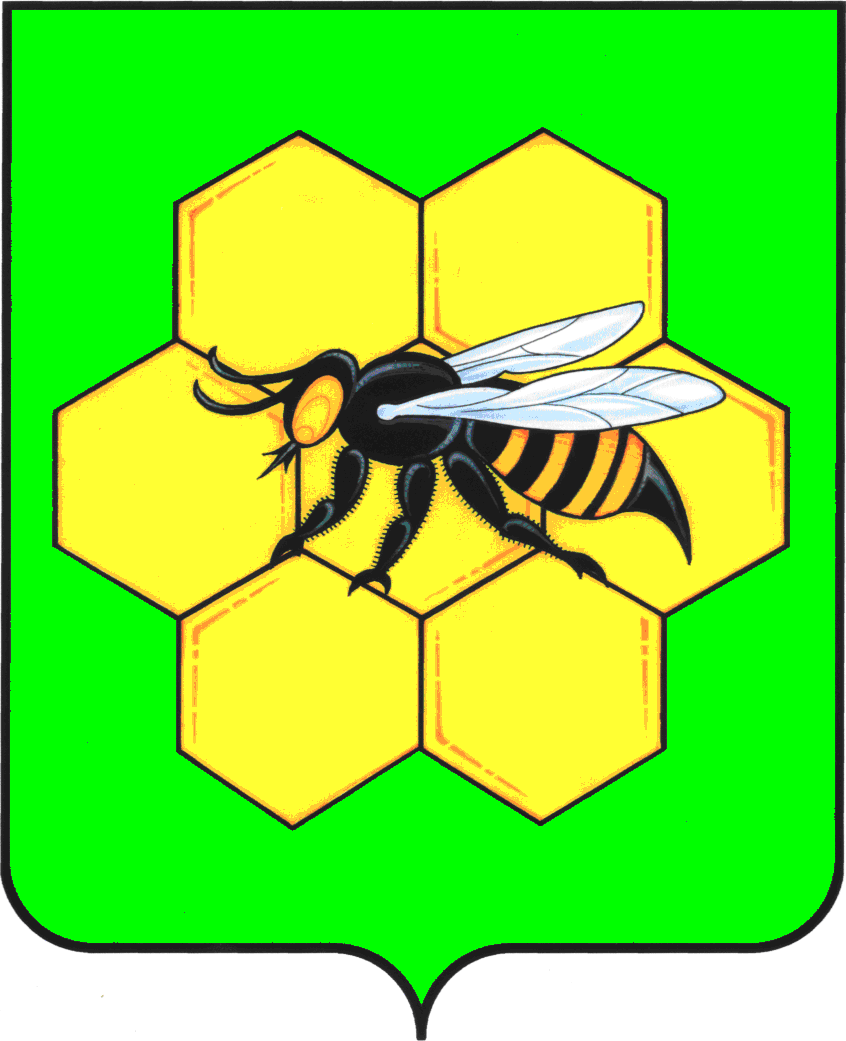 АДМИНИСТРАЦИЯМУНИЦИПАЛЬНОГО РАЙОНА ПЕСТРАВСКИЙСАМАРСКОЙ ОБЛАСТИПОСТАНОВЛЕНИЕот___23.12.2016_№___699____№ п/пНаименованиеЕдин. измер.2013 (базовый)Прогноз по годам реализации ПрограммыПрогноз по годам реализации ПрограммыПрогноз по годам реализации ПрограммыПрогноз по годам реализации ПрограммыПрогноз по годам реализации ПрограммыПрогноз по годам реализации ПрограммыПрогноз по годам реализации ПрограммыОтношение . к .№ п/пНаименованиеЕдин. измер.2013 (базовый)2014201520162017201820192020Отношение . к .1234567891011121Демографические показатели в муниципальном районе ПестравскийДемографические показатели в муниципальном районе ПестравскийДемографические показатели в муниципальном районе ПестравскийДемографические показатели в муниципальном районе ПестравскийДемографические показатели в муниципальном районе ПестравскийДемографические показатели в муниципальном районе ПестравскийДемографические показатели в муниципальном районе ПестравскийДемографические показатели в муниципальном районе ПестравскийДемографические показатели в муниципальном районе ПестравскийДемографические показатели в муниципальном районе Пестравский1.1Численность сельского населения тыс. чел.17,817,817,817,917,917,917,917,91,051.2Численность сельского населения в трудоспособном возрастетыс. чел.10,010,010,010,210,210,210,210,21,021.3Коэффициент рождаемости сельского населения (число родившихся на 100 сельских жителей)тыс. чел.0,120,120,120,140,140,140,140,141,161.4Коэффициент смертности сельского населения (число умерших на 100 сельских жителей)тыс. чел.0,150,150,150,150,150,150,150,151,002Создание комфортных условий жизнедеятельности в муниципальном районе ПестравскийСоздание комфортных условий жизнедеятельности в муниципальном районе ПестравскийСоздание комфортных условий жизнедеятельности в муниципальном районе ПестравскийСоздание комфортных условий жизнедеятельности в муниципальном районе ПестравскийСоздание комфортных условий жизнедеятельности в муниципальном районе ПестравскийСоздание комфортных условий жизнедеятельности в муниципальном районе ПестравскийСоздание комфортных условий жизнедеятельности в муниципальном районе ПестравскийСоздание комфортных условий жизнедеятельности в муниципальном районе ПестравскийСоздание комфортных условий жизнедеятельности в муниципальном районе ПестравскийСоздание комфортных условий жизнедеятельности в муниципальном районе ПестравскийСоздание комфортных условий жизнедеятельности в муниципальном районе Пестравский2.1Улучшение жилищных условий в сельских поселениях муниципального района ПестравскийУлучшение жилищных условий в сельских поселениях муниципального района ПестравскийУлучшение жилищных условий в сельских поселениях муниципального района ПестравскийУлучшение жилищных условий в сельских поселениях муниципального района ПестравскийУлучшение жилищных условий в сельских поселениях муниципального района ПестравскийУлучшение жилищных условий в сельских поселениях муниципального района ПестравскийУлучшение жилищных условий в сельских поселениях муниципального района ПестравскийУлучшение жилищных условий в сельских поселениях муниципального района ПестравскийУлучшение жилищных условий в сельских поселениях муниципального района ПестравскийУлучшение жилищных условий в сельских поселениях муниципального района ПестравскийУлучшение жилищных условий в сельских поселениях муниципального района Пестравский2.1.1Количество сельских семей, признанных нуждающимися в улучшении жилищных условий  (на конец года) – всегоед.68948922322628271,232.1.1в том числе молодых семей и молодых специалистов ед.27576111181416151,962.1.2Ввод (приобретение) жилья для граждан, проживающих в сельских поселениях - всеготыс.кв.м3,845,194,81,21,71,41,51,51,182.1.2в том числе для молодых семей и молодых специалистовтыс.кв.м1,443,143,30,61,00,80,90,81,942.1.3Количество сельских семей, улучшивших жилищные условия - всегоед.594892232262827142.1.3в том числе молодых семей и молодых специалистовед.55761111814161510,62.2Обеспеченность учреждениями первичной медико-санитарной помощи в сельских поселениях муниципального района ПестравскийОбеспеченность учреждениями первичной медико-санитарной помощи в сельских поселениях муниципального района ПестравскийОбеспеченность учреждениями первичной медико-санитарной помощи в сельских поселениях муниципального района ПестравскийОбеспеченность учреждениями первичной медико-санитарной помощи в сельских поселениях муниципального района ПестравскийОбеспеченность учреждениями первичной медико-санитарной помощи в сельских поселениях муниципального района ПестравскийОбеспеченность учреждениями первичной медико-санитарной помощи в сельских поселениях муниципального района ПестравскийОбеспеченность учреждениями первичной медико-санитарной помощи в сельских поселениях муниципального района ПестравскийОбеспеченность учреждениями первичной медико-санитарной помощи в сельских поселениях муниципального района ПестравскийОбеспеченность учреждениями первичной медико-санитарной помощи в сельских поселениях муниципального района ПестравскийОбеспеченность учреждениями первичной медико-санитарной помощи в сельских поселениях муниципального района ПестравскийОбеспеченность учреждениями первичной медико-санитарной помощи в сельских поселениях муниципального района Пестравский2.2.1Наличие ФАПов в сельских поселениях ед.121212121212121212.2.1в том числе находящихся в ветхом и аварийном состоянииед.4320000002.2.2Наличие офисов врача общей практики в сельских поселениях ед.3333333312.2.2в том числе находящихся в ветхом и аварийном состоянииед.0000000002.2.3Ввод в действие ФАПов в сельских поселениях ед.011-2---42.2.4Ввод в действие офисов врача общей практики в сельских поселениях ед.---------2.2.5Прирост сельского населения, обеспеченного ФАПамичел.5300473429130075027502750275021,412.2.6Прирост сельского населения, обеспеченного офисами врача общей практикичел.--------2.3Обеспеченность плоскостными спортивными сооружениями в сельских поселениях муниципального района ПестравскийОбеспеченность плоскостными спортивными сооружениями в сельских поселениях муниципального района ПестравскийОбеспеченность плоскостными спортивными сооружениями в сельских поселениях муниципального района ПестравскийОбеспеченность плоскостными спортивными сооружениями в сельских поселениях муниципального района ПестравскийОбеспеченность плоскостными спортивными сооружениями в сельских поселениях муниципального района ПестравскийОбеспеченность плоскостными спортивными сооружениями в сельских поселениях муниципального района ПестравскийОбеспеченность плоскостными спортивными сооружениями в сельских поселениях муниципального района ПестравскийОбеспеченность плоскостными спортивными сооружениями в сельских поселениях муниципального района ПестравскийОбеспеченность плоскостными спортивными сооружениями в сельских поселениях муниципального района ПестравскийОбеспеченность плоскостными спортивными сооружениями в сельских поселениях муниципального района ПестравскийОбеспеченность плоскостными спортивными сооружениями в сельских поселениях муниципального района Пестравский2.3.1Наличие плоскостных спортивных сооружений в сельских поселениях ед.19222222222222221,152.3.1Наличие плоскостных спортивных сооружений в сельских поселениях кв.м48142535425354253542535425354253542535421,112.3.1в том числе находящихся в ветхом и аварийном состоянииед.100000002.3.1в том числе находящихся в ветхом и аварийном состояниикв.м18002.3.2Ввод в действие плоскостных спортивных сооружений в сельских поселениях ед.1200000022.3.2Ввод в действие плоскостных спортивных сооружений в сельских поселениях кв.м180036000000002.3.3Прирост сельского населения, обеспеченного плоскостными спортивными сооружениямичел.110023882,172.4Обеспеченность учреждениями культурно-досугового типа сельских поселений муниципального района ПестравскийОбеспеченность учреждениями культурно-досугового типа сельских поселений муниципального района ПестравскийОбеспеченность учреждениями культурно-досугового типа сельских поселений муниципального района ПестравскийОбеспеченность учреждениями культурно-досугового типа сельских поселений муниципального района ПестравскийОбеспеченность учреждениями культурно-досугового типа сельских поселений муниципального района ПестравскийОбеспеченность учреждениями культурно-досугового типа сельских поселений муниципального района ПестравскийОбеспеченность учреждениями культурно-досугового типа сельских поселений муниципального района ПестравскийОбеспеченность учреждениями культурно-досугового типа сельских поселений муниципального района ПестравскийОбеспеченность учреждениями культурно-досугового типа сельских поселений муниципального района ПестравскийОбеспеченность учреждениями культурно-досугового типа сельских поселений муниципального района ПестравскийОбеспеченность учреждениями культурно-досугового типа сельских поселений муниципального района Пестравский2.4.1Наличие учреждений культурно-досугового типа в сельских поселениях ед.15151616161616161,062.4.1Наличие учреждений культурно-досугового типа в сельских поселениях мест370037003765376537653765376537651,012.4.1в том числе  находящихся в ветхом и аварийном состоянииед.2.4.1в том числе  находящихся в ветхом и аварийном состояниимест2.4.2Ввод в действие учреждений культурно-досугового типа в сельских поселениях ед.102.4.2Ввод в действие учреждений культурно-досугового типа в сельских поселениях мест6502.4.3Прирост сельского населения, обеспеченного учреждениями культурно-досугового типа чел.16681166811709617096170961709617096170961,022.5Газоснабжение сельских поселений муниципального района ПестравскийГазоснабжение сельских поселений муниципального района ПестравскийГазоснабжение сельских поселений муниципального района ПестравскийГазоснабжение сельских поселений муниципального района ПестравскийГазоснабжение сельских поселений муниципального района ПестравскийГазоснабжение сельских поселений муниципального района ПестравскийГазоснабжение сельских поселений муниципального района ПестравскийГазоснабжение сельских поселений муниципального района ПестравскийГазоснабжение сельских поселений муниципального района ПестравскийГазоснабжение сельских поселений муниципального района ПестравскийГазоснабжение сельских поселений муниципального района Пестравский2.5.1Ввод в действие распределительных газовых сетей в сельских поселениях км021,53,23,22.5.2Уровень износа объектов газоснабжения%30303030353540401,32.5.3Уровень газификации жилищного фонда сельских поселений муниципального района Пестравский%98,998,998,998,998,998,999,51001002.6Водоснабжение в сельских поселениях муниципального района ПестравскийВодоснабжение в сельских поселениях муниципального района ПестравскийВодоснабжение в сельских поселениях муниципального района ПестравскийВодоснабжение в сельских поселениях муниципального района ПестравскийВодоснабжение в сельских поселениях муниципального района ПестравскийВодоснабжение в сельских поселениях муниципального района ПестравскийВодоснабжение в сельских поселениях муниципального района ПестравскийВодоснабжение в сельских поселениях муниципального района ПестравскийВодоснабжение в сельских поселениях муниципального района ПестравскийВодоснабжение в сельских поселениях муниципального района ПестравскийВодоснабжение в сельских поселениях муниципального района Пестравский2.6.1Строительство локальных водопроводов в сельских поселениях муниципального района Пестравскийкм01,72,919,1161857,72.6.2Уровень износа объектов водоснабжения%959595959595959512.6.3Уровень обеспечения населения питьевой водой в сельских поселениях %93,593,59496969696961,023Реализация проектов комплексного обустройства площадок под компактную жилищную застройкуРеализация проектов комплексного обустройства площадок под компактную жилищную застройкуРеализация проектов комплексного обустройства площадок под компактную жилищную застройкуРеализация проектов комплексного обустройства площадок под компактную жилищную застройкуРеализация проектов комплексного обустройства площадок под компактную жилищную застройкуРеализация проектов комплексного обустройства площадок под компактную жилищную застройкуРеализация проектов комплексного обустройства площадок под компактную жилищную застройкуРеализация проектов комплексного обустройства площадок под компактную жилищную застройкуРеализация проектов комплексного обустройства площадок под компактную жилищную застройкуРеализация проектов комплексного обустройства площадок под компактную жилищную застройкуРеализация проектов комплексного обустройства площадок под компактную жилищную застройку3.1Количество населенных пунктов, в которых реализованы проекты комплексного обустройства  ед.01123.2Объем жилищной застройки  тыс.   кв.м6891174Реализация проектов местных инициатив граждан, проживающих в сельских поселениях муниципального района ПестравскийРеализация проектов местных инициатив граждан, проживающих в сельских поселениях муниципального района ПестравскийРеализация проектов местных инициатив граждан, проживающих в сельских поселениях муниципального района ПестравскийРеализация проектов местных инициатив граждан, проживающих в сельских поселениях муниципального района ПестравскийРеализация проектов местных инициатив граждан, проживающих в сельских поселениях муниципального района ПестравскийРеализация проектов местных инициатив граждан, проживающих в сельских поселениях муниципального района ПестравскийРеализация проектов местных инициатив граждан, проживающих в сельских поселениях муниципального района ПестравскийРеализация проектов местных инициатив граждан, проживающих в сельских поселениях муниципального района ПестравскийРеализация проектов местных инициатив граждан, проживающих в сельских поселениях муниципального района ПестравскийРеализация проектов местных инициатив граждан, проживающих в сельских поселениях муниципального района ПестравскийРеализация проектов местных инициатив граждан, проживающих в сельских поселениях муниципального района Пестравский4.1Количество реализованных проектов местных инициативед.4.2Число жителей, принявших участие в реализации проектов местных инициативчел.5Проведение мероприятий по поощрению и популяризации достижений в развитии сельских территорий муниципального района ПестравскийПроведение мероприятий по поощрению и популяризации достижений в развитии сельских территорий муниципального района ПестравскийПроведение мероприятий по поощрению и популяризации достижений в развитии сельских территорий муниципального района ПестравскийПроведение мероприятий по поощрению и популяризации достижений в развитии сельских территорий муниципального района ПестравскийПроведение мероприятий по поощрению и популяризации достижений в развитии сельских территорий муниципального района ПестравскийПроведение мероприятий по поощрению и популяризации достижений в развитии сельских территорий муниципального района ПестравскийПроведение мероприятий по поощрению и популяризации достижений в развитии сельских территорий муниципального района ПестравскийПроведение мероприятий по поощрению и популяризации достижений в развитии сельских территорий муниципального района ПестравскийПроведение мероприятий по поощрению и популяризации достижений в развитии сельских территорий муниципального района ПестравскийПроведение мероприятий по поощрению и популяризации достижений в развитии сельских территорий муниципального района ПестравскийПроведение мероприятий по поощрению и популяризации достижений в развитии сельских территорий муниципального района Пестравский5.1Количество проведенных мероприятийед.6Создание рабочих мест в сельских поселениях муниципального района ПестравскийСоздание рабочих мест в сельских поселениях муниципального района ПестравскийСоздание рабочих мест в сельских поселениях муниципального района ПестравскийСоздание рабочих мест в сельских поселениях муниципального района ПестравскийСоздание рабочих мест в сельских поселениях муниципального района ПестравскийСоздание рабочих мест в сельских поселениях муниципального района ПестравскийСоздание рабочих мест в сельских поселениях муниципального района ПестравскийСоздание рабочих мест в сельских поселениях муниципального района ПестравскийСоздание рабочих мест в сельских поселениях муниципального района ПестравскийСоздание рабочих мест в сельских поселениях муниципального района ПестравскийСоздание рабочих мест в сельских поселениях муниципального района Пестравский6.1Количество созданных рабочих местед.546722648301816№ п/пНаименование проектовЕдин.измер.ВсегоВ том числе по годам реализации ПрограммыВ том числе по годам реализации ПрограммыВ том числе по годам реализации ПрограммыВ том числе по годам реализации ПрограммыВ том числе по годам реализации ПрограммыВ том числе по годам реализации ПрограммыВ том числе по годам реализации Программы№ п/пНаименование проектовЕдин.измер.Всего201420152016201720182019202012345678910111Реализация проекта комплексного обустройства площадки под компактную жилищную застройку в   с.Пестравка  (п.Нефтянников, массив 4, кв3) поселения) – всего.млн. руб.209,054162.855442,21.1Изготовление проектно-сметной документации млн. руб.4,04,01.2Строительство подъездных дорог км3,861.2Строительство подъездных дорог млн. руб.107,21.3Строительство объектов электроснабжения и уличного освещения - всегомлн. руб.8,66,01.3.1ТП 10/04 кВ мощностью 2х160 кВАединиц211.3.1ТП 10/04 кВ мощностью 2х160 кВАмлн.руб.1,41,11.3.2ВЛ-10 кВкм40,81.3.2ВЛ-10 кВмлн.руб1,70,41.3.3ВЛ-0,4 кВкм7,374,981.3.3ВЛ-0,4 кВмлн.руб5,54,51.4Строительство  объектов газоснабжения - всегомлн.руб5,7548,71.4.1Строительство  газопровода среднего давлениякм0,050,041.4.1Строительство  газопровода среднего давлениямлн.руб0,0740,21.4.2Строительство газораспределительных пунктовед.111.4.2Строительство газораспределительных пунктовмлн.руб0,180,91.4.3Строительство  газопровода низкого давлениякм5,75,481.4.3Строительство  газопровода низкого давлениямлн.руб5,57,61.5Строительство объектов водоснабжения - всегомлн.руб41,327,51.5.3Строительство водонапорных установок (водонапорных башен)ед.11.5.3Строительство водонапорных установок (водонапорных башен)млн.руб3,21.5.4Строительство  водопроводакм9,285,761.5.4Строительство  водопроводамлн.руб38,127,5№ п/пПоказателиЕдин.измер.ВсегоВ том числе по годам реализации ПрограммыВ том числе по годам реализации ПрограммыВ том числе по годам реализации ПрограммыВ том числе по годам реализации ПрограммыВ том числе по годам реализации ПрограммыВ том числе по годам реализации ПрограммыВ том числе по годам реализации Программы№ п/пПоказателиЕдин.измер.Всего201420152016201720182019202012345678910111Строительство (приобретение) жилья  для жителей сельских поселений муниципального районаПестравский –  всего
в том числе в разрезе сельских поселений:домов126372811141212121Строительство (приобретение) жилья  для жителей сельских поселений муниципального районаПестравский –  всего
в том числе в разрезе сельских поселений:кв.м6804199815125947566486486481Строительство (приобретение) жилья  для жителей сельских поселений муниципального районаПестравский –  всего
в том числе в разрезе сельских поселений:млн. руб.177,837,328,120,325,822,122,122,11.1Пестравка домов120312811141212121.1Пестравка кв.м6480167415125947566486486481.2Майское домов221.2Майское кв.м1621621.3Мосты домов331.3Мосты кв.м1621621.4Марьевка домов111.4Марьевка кв.м54541.5Падовка домов1.5Падовка кв.м1.6Высокое домов1.6Высокое кв.м1.7Михайло-Овсянкадомов1.7Михайло-Овсянкакв.м1.8Красная Полянадомов1.8Красная Полянакв.м2.Строительство (приобретение) жилых помещений в сельских поселениях муниципального районаПестравский для обеспечения жильем молодых семей  и  молодых специалистов– всего
в том числе в разрезе сельских поселений:домов192576111181416152.Строительство (приобретение) жилых помещений в сельских поселениях муниципального районаПестравский для обеспечения жильем молодых семей  и  молодых специалистов– всего
в том числе в разрезе сельских поселений:кв.м10488314733455949727568648102.Строительство (приобретение) жилых помещений в сельских поселениях муниципального районаПестравский для обеспечения жильем молодых семей  и  молодых специалистов– всего
в том числе в разрезе сельских поселений:млн. руб.257,558,762,320,333,225,829,527,72.1Пестравка домов16347478161416152.1Пестравка кв.м8803253825384328647568648102.2Майское домов72322.2Майское кв.м4861622161082.3Мосты домов9452.3Мосты кв.м5042162882.4Марьевка домов72322.4Марьевка кв.м336871411082.5Падовка домов2.5Падовка кв.м2.6Высокое домов62312.6Высокое кв.м360144162542.7Михайло-Овсянкадомов2.7Михайло-Овсянкакв.м2.8Красная Полянадомов2.8Красная Полянакв.м№ п/пПоказателиЕдин.измер.ВсегоВ том числе по годам реализации ПрограммыВ том числе по годам реализации ПрограммыВ том числе по годам реализации ПрограммыВ том числе по годам реализации ПрограммыВ том числе по годам реализации ПрограммыВ том числе по годам реализации ПрограммыВ том числе по годам реализации Программы№ п/пПоказателиЕдин.измер.Всего201420152016201720182019202012345678910111.Строительство фельдшерско-акушерских пунктов и офисов врача  общей практики– всего, в том числе  в разрезе сельских поселений:единиц41121.Строительство фельдшерско-акушерских пунктов и офисов врача  общей практики– всего, в том числе  в разрезе сельских поселений:млн. руб.15,28,21.1с.п.Майское  (п.Михеевка)единиц11.1с.п.Майское  (п.Михеевка)млн. руб.3,51.2с.п.Падовка , ( с.Малоархангельское)единиц11.2с.п.Падовка , ( с.Малоархангельское)млн. руб.3,51.3с.п.Михайло-Овсянкаединиц11.3с.п.Михайло-Овсянкамлн. руб.4,11.4с.п.Пестравка (с.Тяглое Озеро)единиц11.4с.п.Пестравка (с.Тяглое Озеро)млн. руб.4,12Строительство учреждений культурно-досугового типа– всего
в том числе в разрезе сельских поселений:единиц12Строительство учреждений культурно-досугового типа– всего
в том числе в разрезе сельских поселений:пос. мест652Строительство учреждений культурно-досугового типа– всего
в том числе в разрезе сельских поселений:млн. руб.22,02.1с.п.Мосты  (с.Ломовка)единиц12.1с.п.Мосты  (с.Ломовка)пос. мест652.1с.п.Мосты  (с.Ломовка)млн. руб.22,03Строительство плоскостных спортивных сооружений  – всего
в том числе в разрезе сельских поселений:единиц43Строительство плоскостных спортивных сооружений  – всего
в том числе в разрезе сельских поселений:кв.м36003Строительство плоскостных спортивных сооружений  – всего
в том числе в разрезе сельских поселений:млн. руб.23,83.1с.п.Мостыединиц13.1с.п.Мостыкв.м18003.1с.п.Мостымлн. руб.6,73.2с.п.Падовкаединиц13.2с.п.Падовкакв.м18003.2с.п.Падовкамлн. руб.6,43.3с.п.Михайло-Овсянкаединиц13.3с.п.Михайло-Овсянкакв.м3.3с.п.Михайло-Овсянкамлн. руб.5,33.4с.п.Красная Полянаединиц13.4с.п.Красная Полянакв.м3.4с.п.Красная Полянамлн. руб.5,4№ п/пПоказателиЕдин.измер.ВсегоВ том числе по годам реализации ПрограммыВ том числе по годам реализации ПрограммыВ том числе по годам реализации ПрограммыВ том числе по годам реализации ПрограммыВ том числе по годам реализации ПрограммыВ том числе по годам реализации ПрограммыВ том числе по годам реализации Программы№ п/пПоказателиЕдин.измер.Всего201420152016201720182019202012345678910111Строительство распределительных газопроводов - всего,в том числе в разрезе сельских поселений:км6,71Строительство распределительных газопроводов - всего,в том числе в разрезе сельских поселений:млн. руб.23,451.2с.п.Пестравка (п.Мордва, массив 4,кв.3)км2,01.2с.п.Пестравка (п.Мордва, массив 4,кв.3)млн. руб.7,01.3с.п.Мосты (с.Красный Яр)км1,51.3с.п.Мосты (с.Красный Яр)млн. руб.5,251.4с.п.Пестравка  (д.Садовка)км3,21.4с.п.Пестравка  (д.Садовка)млн. руб.11,22Строительство локальных сетей водоснабжения -всегомлн. руб.264,3- строительство распределительного водопроводакм58,4- строительство распределительного водопроводамлн.руб264,32.1В том числе в разрезе сельских поселений:млн. руб.264,3- строительство распределительного водопровода с.Пестравка Ул.Физкультурнаяед.1,7- строительство распределительного водопровода с.Пестравка Ул.Физкультурнаямлн.руб4,7- строительство распределительного водопроводас.п.Падовка с.Малоархангельскоекм2,9- строительство распределительного водопроводас.п.Падовка с.Малоархангельскоемлн.руб28,0- строительство Падовского группового водопровода (с.п. Падовка, с.п. Красная Поляна) км19,81618- строительство Падовского группового водопровода (с.п. Падовка, с.п. Красная Поляна) млн.руб121,642,367,7 № п/пНаименование мероприятия ПрограммыОбъемы и источники финансированияОбъемы и источники финансированияОбъемы и источники финансированияОбъемы и источники финансированияОбъемы и источники финансированияОбъемы и источники финансированияОбъемы и источники финансированияОбъемы и источники финансированияОбъемы и источники финансирования № п/пНаименование мероприятия ПрограммыИсточник финансированияОбъемы финансирования (млн. руб.)Объемы финансирования (млн. руб.)Объемы финансирования (млн. руб.)Объемы финансирования (млн. руб.)Объемы финансирования (млн. руб.)Объемы финансирования (млн. руб.)Объемы финансирования (млн. руб.)Объемы финансирования (млн. руб.) № п/пНаименование мероприятия ПрограммыИсточник финансированияВсегоВ т.ч. по годам реализации ПрограммыВ т.ч. по годам реализации ПрограммыВ т.ч. по годам реализации ПрограммыВ т.ч. по годам реализации ПрограммыВ т.ч. по годам реализации ПрограммыВ т.ч. по годам реализации ПрограммыВ т.ч. по годам реализации Программы № п/пНаименование мероприятия ПрограммыИсточник финансированияВсего201420152016201720182019202012345678910111.Строительство (приобретение) жилья для граждан, проживающих в сельских поселениях муниципального района,– всего
в том числе в разрезе сельских поселений:Объем финансирования – всего,в том числе за счет средств:177,837,328,120,325,822,122,122,11.Строительство (приобретение) жилья для граждан, проживающих в сельских поселениях муниципального района,– всего
в том числе в разрезе сельских поселений:- федеральный бюджет97,3211,198,431417,815,315,315,31.Строительство (приобретение) жилья для граждан, проживающих в сельских поселениях муниципального района,– всего
в том числе в разрезе сельских поселений:- региональный бюджет76,1124,24518,2656,17,76,66,66,61.Строительство (приобретение) жилья для граждан, проживающих в сельских поселениях муниципального района,– всего
в том числе в разрезе сельских поселений:- районный бюджет4,371,8651,4050,20,30,20,20,22.Строительство (приобретение) жилья  в сельских поселениях муниципального района для молодых семей и молодых специалистов– всего.Объем финансирования – всего,в том числе за счет средств:257,558,762,320,333,225,829,527,72.Строительство (приобретение) жилья  в сельских поселениях муниципального района для молодых семей и молодых специалистов– всего.- федеральный бюджет130,5017,6118,691422,917,820,419,12.Строительство (приобретение) жилья  в сельских поселениях муниципального района для молодых семей и молодых специалистов– всего.- региональный бюджет119,5538,15540,4956,110,07,78,88,32.Строительство (приобретение) жилья  в сельских поселениях муниципального района для молодых семей и молодых специалистов– всего.- районный бюджет7,452,9353,1150,20,30,30,30,33Строительство фельдшерско-акушерских пунктов и офисов врача общей практики– всего.Объем финансирования – всего,в том числе за счет средств:15,23,53,58,23Строительство фельдшерско-акушерских пунктов и офисов врача общей практики– всего.- федеральный бюджет4,561,051,052,463Строительство фельдшерско-акушерских пунктов и офисов врача общей практики– всего.- региональный бюджет10,642,452,455,744Строительство учреждений культурно-досугового типах– всего.Объем финансирования – всего,в том числе за счет средств:22224Строительство учреждений культурно-досугового типах– всего.- федеральный бюджет6,66,64Строительство учреждений культурно-досугового типах– всего.- региональный бюджет14,314,34Строительство учреждений культурно-досугового типах– всего.- районный бюджет1,11,15Строительство плоскостных спортивных сооружений– всего.
Объем финансирования – всего,в том числе за счет средств:23,813,110,75Строительство плоскостных спортивных сооружений– всего.
- федеральный бюджет7,133,933,25Строительство плоскостных спортивных сооружений– всего.
- региональный бюджет15,5158,51575Строительство плоскостных спортивных сооружений– всего.
- районный бюджет1,1550,6550,56Строительство распределительных сетей газопровода – всего.Объем финансирования – всего,в том числе за счет средств:23,457,05,2511,26Строительство распределительных сетей газопровода – всего.- федеральный бюджет7,0352,11,5753,366Строительство распределительных сетей газопровода – всего.- региональный бюджет15,24254,553,41257,286Строительство распределительных сетей газопровода – всего.- районный бюджет1,17250,350,26250,567Строительство локальных сетей водоснабжения – всего.Объем финансирования – всего,в том числе за счет средств:264,34,728121,642,367,77Строительство локальных сетей водоснабжения – всего.- федеральный бюджет79,311,418,436,512,720,37Строительство локальных сетей водоснабжения – всего.- региональный бюджет171,7553,05518,27927,5447Строительство локальных сетей водоснабжения – всего.- районный бюджет13,2350,2351,46,12,13,48Реализация проектов комплексного  обустройства площадок под компактную жилищную застройку  – всего.Объем финансирования – всего,в том числе за счет средств:209,0544162,85442,28Реализация проектов комплексного  обустройства площадок под компактную жилищную застройку  – всего.- федеральный бюджет61,55648,85612,78Реализация проектов комплексного  обустройства площадок под компактную жилищную застройку  – всего.- региональный бюджет133,255105,85527,48Реализация проектов комплексного  обустройства площадок под компактную жилищную застройку  – всего.- районный бюджет14,24348,1432,19Реализации проектов местных инициатив граждан, проживающих на территории сельских поселений муниципального района- всего.Объем финансирования – всего,в том числе за счет средств:3,50,70,70,70,70,79Реализации проектов местных инициатив граждан, проживающих на территории сельских поселений муниципального района- всего.- федеральный бюджет1,050,210,210,210,210,219Реализации проектов местных инициатив граждан, проживающих на территории сельских поселений муниципального района- всего.- региональный бюджет2,2750,4550,4550,4550,4550,4559Реализации проектов местных инициатив граждан, проживающих на территории сельских поселений муниципального района- всего.- районный бюджет0.1750.0350.0350.0350.0350.03510Реализации проектов (мероприятий) по поощрению и популяризации достижений в развитии сельских поселений муниципального района.Объем финансирования – всего,в том числе за счет средств:2,50,50,50,50,50,510Реализации проектов (мероприятий) по поощрению и популяризации достижений в развитии сельских поселений муниципального района.- федеральный бюджет0,750,150,150,150,150,1510Реализации проектов (мероприятий) по поощрению и популяризации достижений в развитии сельских поселений муниципального района.- региональный бюджет1,6250,3250,3250,3250,3250,32510Реализации проектов (мероприятий) по поощрению и популяризации достижений в развитии сельских поселений муниципального района.- районный бюджет0,1250,0250,0250,0250,0250,02511Итого по всем мероприятиям ПрограммыОбъем финансирования – всего,в том числе за счет средств:999,104121,3314,95440,6242,991,4125,7562,211Итого по всем мероприятиям Программы- федеральный бюджет395,81135,1994,4862895,9246,1657,93538,1211Итого по всем мероприятиям Программы- региональный бюджет560,267576,42204,89512,2137,6242,5863,592522,9611Итого по всем мероприятиям Программы- районный бюджет43,02559,6915,5730,49,362,664,22251,12